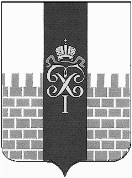 МЕСТНАЯ АДМИНИСТРАЦИЯ МУНИЦИПАЛЬНОГО ОБРАЗОВАНИЯ ГОРОД ПЕТЕРГОФ_____________________________________________________________________________ПОСТАНОВЛЕНИЕ от     «20  »    12          2019г.	                                                                       № 178	В соответствии с Бюджетным  кодексом  Российской Федерации, Положением о бюджетном процессе в муниципальном образовании г.Петергоф и Постановлением местной администрации МО город Петергоф  от 26.09.2013 года №150  «Об утверждении  Положения о Порядке разработки, реализации  оценки эффективности муниципальных программ и  о Порядке разработки и реализации ведомственных целевых программ и планов по непрограммным расходам местного бюджета МО  г. Петергоф» местная администрация муниципального образования город ПетергофПОСТАНОВЛЯЕТ:	1. Утвердить ведомственную целевую программу «Осуществление экологического просвещения, а так же организация экологического воспитания и формирования экологической культуры в области  с обращения с твердыми коммунальными отходами»  на 2020 год согласно приложению  к настоящему постановлению.  	2.  Настоящее постановление вступает  в  силу  с  даты  официального опубликования.	3.  Контроль за исполнением  настоящего постановления оставляю за собой.И.о.главы местной администрациимуниципального образования город Петергоф                         Т.С.ЕгороваПриложение  к Постановлению МА МО город Петергоф  от  20 .  12 . 2019 г. № 178                                                                                                                            Утверждено                                                                                                                                                                                                                       И.о.главы МА МО г.Петергоф                                                                                                _______________Егорова Т.С.                                                                                                      «____» _______________ 20___г.ВЕДОМСТВЕННАЯ ЦЕЛЕВАЯ   ПРОГРАММА1. Наименование вопроса(вопросов) местного значения, к которому(которым) относятся программы:  «Осуществление экологического просвещения, а так же организация экологического воспитания и формирования экологической культуры в области  с обращения с твердыми коммунальными отходами».Цели и задачи программы: обеспечение благоприятных условий проживания населения муниципального образования г.Петергоф;обеспечение экологического и санитарно-эпидемиологического благополучия населения на территории МО г. Петергоф;обеспечение снижения негативного воздействия на окружающую среду;привлечение населения в очистке территорий от мусораЗаказчик программы (ответственный исполнитель):Местная администрация муниципального образования город Петергоф (отдел городского хозяйства)    4. Ожидаемые конечные результаты реализации целевой программы:              Установка контейнеров для проведения субботников –   64конт./ 636 куб. м ,  5. Сроки реализации целевой программы: II, IV квартал  2020 г.          6.Перечень мероприятий целевой программы, ожидаемые конечные результаты реализации и необходимый объём финансирования:«Об утверждении ведомственной целевой программы «Осуществление экологического просвещения, а так же организация экологического воспитания и формирования экологической культуры в области   обращения с твердыми коммунальными отходами» на 2020 год».№п/пНаименование мероприятияОжидаемые конечные результатыОжидаемые конечные результатыСрок исполнения мероприятияНеобходимый объём финансирования(тыс.руб.)№п/пНаименование мероприятияЕд. изм.Кол-воСрок исполнения мероприятияНеобходимый объём финансирования(тыс.руб.)1Проведение субботников(весна, осень) с установкой контейнеров для мусора (вывоз и размещение мусора)м3   636,0  2-4 квартал1462,8Всего1462,8